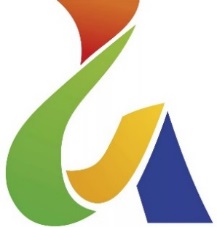 ПЛАН ПОДГОТОВКИИ ПРОВЕДЕНИЯ КОНКУРСНОЙ ЧАСТИII РЕГИОНАЛЬНОГО ЧЕМПИОНАТА «АБИЛИМПИКС»В НЕНЕЦКОМ АВТОНОМНОМ ОКРУГЕПО КОМПЕТЕНЦИИ «ФЛОРИСТИКА»Даты работы площадки с 24 по 25 апреля 2019 годаг. Нарьян-Мар, ул. Выучейского, д. 6Обоз-начениедняВремяОписание дня20 апреля, суббота 20 апреля, суббота 20 апреля, суббота С - 3----Подготовка площадки. 22 апреля, понедельник с 13.00 до 17.0022 апреля, понедельник с 13.00 до 17.0022 апреля, понедельник с 13.00 до 17.0015.00 - 16.00Торжественная	церемония	открытия II Регионального Чемпионата «Абилимпикс» в Ненецком автономном округе. 24 апреля, среда с 13.30 до 16.3024 апреля, среда с 13.30 до 16.3024 апреля, среда с 13.30 до 16.30Категория «Специалисты»Категория «Специалисты»Категория «Специалисты»С - 113.30 - 14.30РАБОТА С УЧАСТНИКАМИ:Знакомство с площадкой, рабочим местом и оборудованием. Ответы на вопросы участников.Инструктаж по охране труда и технике безопасности.Ознакомление с планом Чемпионата и планом работы площадки.С - 114.30 - 15.30РАБОТА ЭКСПЕРТОВ:Проверка соответствия планов застройки и оснащения площадки с согласованным  ИЛ. Подписание актов приема площадки.Совещание с экспертами регионального чемпионата.Внесение 30% изменений в конкурсное задание       Инструктаж экспертов.Распределение ролей.Подготовка и обучение экспертов:­	распределение ролей на площадке;­	знакомство с кодексом этики;­	принципы выставления баллов. -   корректировка критериев.25 апреля, четверг с 09.30 до 20.0025 апреля, четверг с 09.30 до 20.0025 апреля, четверг с 09.30 до 20.00Категория «Специалисты»Категория «Специалисты»Категория «Специалисты»С 109.30 - 10.00Регистрация участников, экспертов.  Инструктаж по охране труда. Жеребьевка участников. Ознакомление с заданием.С 109.30 - 14.00Выполнение конкурсного задания. Перерыв на кофе-брейк (30 минут).С 114.00 - 16.00Оценка выполнения конкурсного задания. Подведение итогов работы площадки.С 116.00 - 20.00Демонтаж оборудования.26 апреля, пятница с 15.00 - 16.00 26 апреля, пятница с 15.00 - 16.00 26 апреля, пятница с 15.00 - 16.00 С 215.00 - 16.00Торжественная церемония закрытия II Регионального Чемпионата «Абилимпикс» в Ненецком автономном округе. 